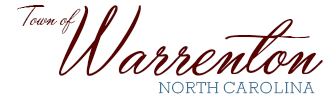 P.O. Box 281Walter M. Gardner, Jr. – Mayor                                                                 Warrenton, NC  27589-0281Robert F. Davie, Jr. – Town Administrator                                 (252) 257-1122   Fax (252) 257-9219www.warrenton.nc.gov_____________________________________________________________________________________________Historic District CommissionOctober 25, 2021MinutesChairman Richard Hunter called together a meeting for the Historic District Commission at 5:30 PM at the Warrenton Town Hall. Also attending were Town Administrator Robert Davie, Tracy Stevenson, Michael Coffman, Marsha West, Cynthia Jenkins, and Anne Harris.  A quorum was present.  Applicants Roger Powell, Christine Dickinson, and Heather Sargent were present.  Surrounding property owners were also in attendance.Marsha West made a motion to approve the August meeting minutes, which was seconded by Michael Coffman. The minutes were approved by unanimous vote.109 S. Hall Street COADaymond Milam has requested to install a 12.6 ft. driveway at 109 S. Hall Street.  The property owner has a previous Zoning variance for a 16 ft. driveway at this location.  Michael Coffman made a motion to approve the 16 ft. driveway in agreement with the existing variance, which was seconded by Anne Harris.  The motion was approved by unanimous vote.Daymond Milam has requested to pave the driveway with an approximate date of January 2022.  Michael Coffman made a motion to approve the paving of the driveway, which was seconded by Anne Harris.  The motion was approved by unanimous vote.326 N. Main Street COARoger Powell has submitted a COA for removal of 4 trees (to include 2 pine trees in front yard), installation of concrete with stucco retaining walls and steps for front porch which will bring porch back to its original look, and replacement of the roof that has been damaged by the trees.  Anne Harris asked if it was possible for the trees to be trimmed instead of removing them.  Cynthia Jenkins stated that due to the height of the trees, they would have to be topped.  Michael Coffman made a motion to approve the removal of the 4 trees, which was seconded by Cynthia Jenkins.  The motion was approved by a 3 – 2 vote, with Anne Harris and Marsha West casting the dissenting votes.  The group discussed with Mr. Powell what type of roof replacement material he would be using.  Mr. Powell stated he was still receiving quotes on various materials including asphalt and metal.  After discussion about both asphalt and metal,  Michael Coffman made a motion to approve the roof replacement as long as property owner uses standing seam metal, which was seconded by Anne Harris.  The motion was approved by unanimous vote.  Michael Coffman made a motion to approve the concrete with stucco retaining walls and to replace the wooden steps with concrete steps to the front porch, which was seconded by Anne Harris.  The motion was approved by unanimous vote.  305 E. Macon Street COABobby Gower with PCG Enterprises of Cleveland, LLC has requested to install an Ice House vending machine at 305 E. Macon Street. Michael Coffman made a motion to approve the COA, which was seconded by Marsha West.  The motion was approved by unanimous vote.317 N. Main Street COAJoe and Christine Dickinson have requested to add dormers to the existing, newer construction garage, and to replace the roof of the home with dimensional Slate Line asphalt shingles at 317 N. Main Street. Michael Coffman made a motion to approve the installation of the dormers, and the roof replacement with the dimensional asphalt shingles, which was seconded by Anne Harris.  The motion was approved by unanimous vote. 108 S. Bragg Street COAMarty Rooker has requested to remove the vacant cement block building at 108 S. Bragg Street.  Anne Harris made a motion to approve the COA, which was seconded by Marsha West.  The motion was approved by unanimous vote.  123 N. Front Street COAHeather Sargent has requested to remove 3 of the 5 chimneys at 123 N. Front Street.  Richard Hunter stated that the removal of one of the chimneys at the front of the home would alter the symmetry of the home, but that the two chimneys at the back of the home appear to be compromising the structure.  Cynthia Jenkins made a motion to approve removal of the two chimneys at the back of the home but not the chimney at the front of the home, which was seconded by Anne Harris.  The motion was approved by unanimous vote.  With no other business, the meeting was adjourned.